Appendix 4 Quantitative results dataTable 1.Five Facet Mindfulness Questionnaire. See: https://ggsc.berkeley.edu/images/uploads/Five_Facet_Mindfulness_Questionnaire.pdf     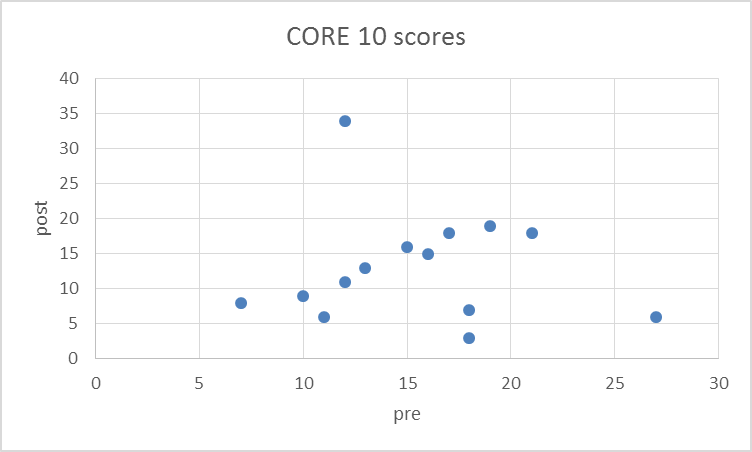 Graph 1: CORE 10 outcome measures, pre and post groupMeasureMean Score at Start (Standard Deviation)Mean Score at EndClinical ChangeSignificant ChangeNon Judging (n=14)15(3.419)14.5(4.274)On average, there was a small decrease in Non judging scores, however this was not found to be significant, t(13)=0.676, p=0.511No. Observing (n=14)14.86(2.316)17(2.418)On average, Observing scores increased significantly, t(13)=-3.198, p=0.007Yes. Act with Awareness (n=14)14.5(3.737)16.14(3.697)On average, Acting with Awareness scores increased significantly, t(13)=-2.248 p=0.043Yes. Describing (n=14)15.93(4.779)17.07(3.832)On average, Describing scores increased however this was not found to be significant, t(13)=--1.343, p=0.202No. Non-reactive(n=14)13.71(4.34)16(2.855)On average, Non Reactivity scores  increased significantly, t(13)=-2.760, p=0.016Yes. 